                                                                   Załącznik nr 1                         PODANIE O PRZYJĘCIE DZIECKA DO KLASY PIERWSZEJW ROKU SZKOLNYM 2022/2023(wypełnić drukowanymi literami)Proszę o przyjęcie dziecka do klasy pierwszej w Szkole Podstawowej im. Stanisława Fenrycha w Pudliszkach z klasami integracyjnymi w roku szkolnym 2022/2023DANE DZIECKA           Dane osobowe dzieckaImię							Drugie imięNazwiskoData urodzeniaMiejsce urodzeniaPeselW przypadku braku numeru PESEL – serię i nr paszportu lub innego dokumentu potwierdzającego tożsamośćAdres zamieszkania dziecka	Adres zameldowania dziecka                                                                                                                                                  (jeśli inny niż adres zamieszkania)Adres przedszkola, w którym dziecko realizowało wychowanie przedszkolne………………………………………………………………………………………………………………………………………………………………DANE RODZICÓW/OPIEKUNÓW PRAWNYCHDane matki/opiekuna prawnegoDane ojca/opiekuna prawnegoImięNazwiskoImięNazwiskoTelefon kontaktowyAdres e-mailAdres zamieszkania matki/opiekuna prawnego(jeśli inny niż dziecka)Telefon kontaktowyAdres e-mailAdres zamieszkania ojca/opiekuna prawnego(jeśli inny niż dziecka)Adres zameldowania matki/opiekuna prawnego	Adres zameldowania ojca/opiekuna prawnego(jeśli inny niż adres zamieszkania)				(jeśli inny niż adres zamieszkania)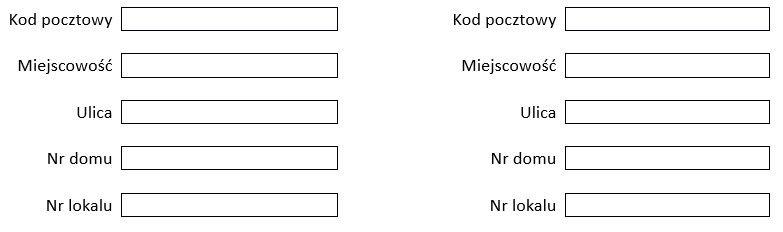 OŚWIADCZENIEINFORMACJE DOTYCZĄCE DANYCH OSOBOWYCH DZIECKA I JEGO RODZINY:Oświadczam, że dane przedłożone w niniejszym podaniu są zgodne ze stanem faktycznym i jestem świadomy odpowiedzialności karnej za podanie fałszywych informacji.Wyrażam zgodę na zbieranie, przetwarzanie i wykorzystywanie danych osobowych moich oraz mojego syna/córki przez Szkołę Podstawową im. Stanisława Fenrycha w Pudliszkach z klasami integracyjnymi, w zakresie działalności dydaktyczno – wychowawczo – opiekuńczej zgodnie z Rozporządzeniem Parlamentu Europejskiego i Rady (UE) 2016/679 z dnia 27 kwietnia 2016 r. w sprawie ochrony osób fizycznych w związku z przetwarzaniem danych osobowych i w sprawie swobodnego przepływu takich danych oraz uchylenia dyrektywy 95/46/WE (ogólne rozporządzenie o ochronie danych), publ. Dz Urz. UE L Nr 119, s 1Podpis rodzica/opiekuna prawnegoDo podania dołączam (właściwe zaznaczyć x):□ 	Oświadczenie dot. wielodzietności rodziny kandydata.□ 	Dokumenty potwierdzające niepełnosprawność kandydata.□ 	Dokumenty potwierdzające niepełnosprawność jednego z rodziców kandydata lub obojga rodziców kandydata.□ 	Dokumenty potwierdzające niepełnosprawność rodzeństwa kandydata.□ 	Oświadczenie o samotnym wychowywaniu kandydata w rodzinie.□ 	Dokumenty potwierdzające objęcie kandydata pieczą zastępczą.□ 	Oświadczenie obojga rodziców kandydata, że pracują, wykonują pracę na podstawie umowy cywilnoprawnej, prowadzą gospodarstwo rolne lub pozarolniczą działalność gospodarczą na terenie obwodu szkoły.□ 	Oświadczenie dotyczące uczęszczania rodzeństwa kandydata do SP Pudliszki.□	Oświadczenie dotyczące drogi kandydata do szkoły.□    Inne.Data wpływu …………...........PaniAgata LemańskaDyrektor Szkoły Podstawowej im. Stanisława Fenrycha w Pudliszkach z klasami integracyjnymi--Kod pocztowy                        Kod pocztowyMiejscowość                          MiejscowośćUlica                                        UlicaNr domu                                 Nr domuNr lokalu                                 Nr lokaluKod pocztowyMiejscowośćUlicaNr domuNr lokaluKod pocztowyMiejscowośćUlicaNr domuNr lokalu